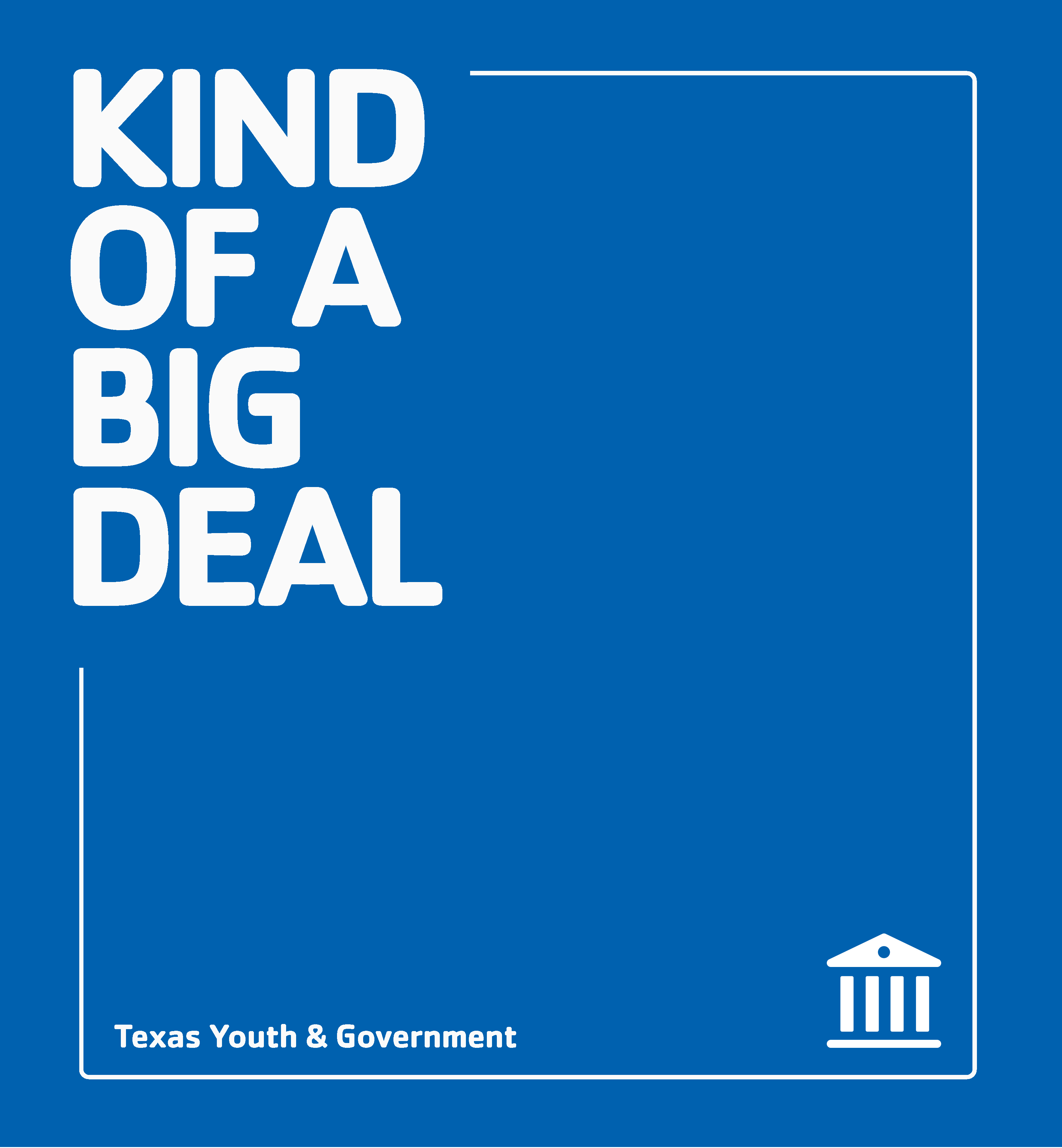 WHEN: WHERE: TIME: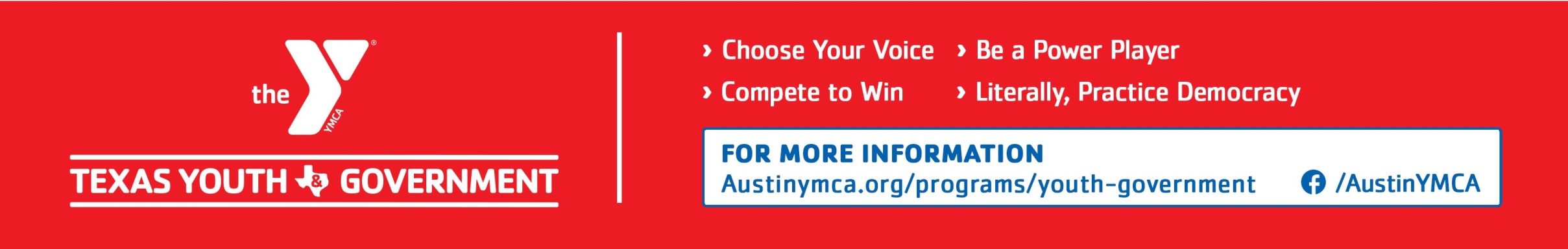 